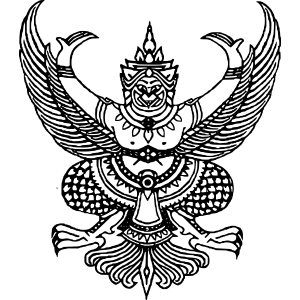       หนังสือรับรองรายได้ครอบครัว		ข้าพเจ้า.................................................................................. อาชีพ.............................................ตำแหน่ง...............................................สถานที่ทำงาน................................................................................................ที่อยู่ปัจจุบัน เลขที่ .......................................หมู่................หมู่บ้าน............................................................................ถนน.............................................ตำบล...................................................อำเภอ........................................................จังหวัด................................................ไปรษณีย์.........................โทรศัพท์บ้าน............................................................โทรศัพท์มือถือ.................................................Email…………………………………………………………………………………….ขอรับรองว่า		นาย....................................................................บิดาของ(ชื่อนักเรียน)...........................................ประกอบอาชีพ..........................................................................................มีรายได้ปีละ.......................................บาทสถานที่ประกอบการ...................................................................................................................................................		นาง.................................................................มารดาของ(ชื่อนักเรียน)...........................................ประกอบอาชีพ..........................................................................................มีรายได้ปีละ.......................................บาทสถานที่ประกอบการ...................................................................................................................................................		นาย/นาง/นางสาว.......................................................................เป็นผู้ปกครองของ/อุปการะของ(ชื่อนักเรียน)..................................................................................ประกอบอาชีพ......................................................มีรายได้ปีละ.................................บาท สถานที่ประกอบการ..........................................................................................................................................................................................................................................................................			                               ลงชื่อ...........................................................ผู้รับรอง                                                                  ( ...............................................................)                                       		                       	     วันที่ .............เดือน .............................พ.ศ...............หมายเหตุ  1. การรับรองรายได้ของครอบครัว ให้  ข้าราชการ  หรือเจ้าหน้าที่ของรัฐ  หรือ  ผู้ปกครองท้องถิ่นระดับ                                  ผู้ใหญ่บ้านขึ้นไป เป็นผู้รับรอง	   2. เอกสารที่ผู้รับรองรายได้  ต้องใช้แนบประกอบการรับรองรายได้ครอบครัว คือ	      2.1  สำเนาบัตรข้าราชการ เจ้าหน้าที่ของรัฐ (หน้า-หลัง) พร้อมรับรองสำเนาถูกต้อง หรือ	      2.2  สำเนาบัตรประจำตัวประชาชน (หน้า-หลัง) พร้อมรับรองสำเนาถูกต้อง และหนังสือรับรองว่าเป็น                     ข้าราชการจากหน่วยงานที่ผู้รับรองได้สังกัด